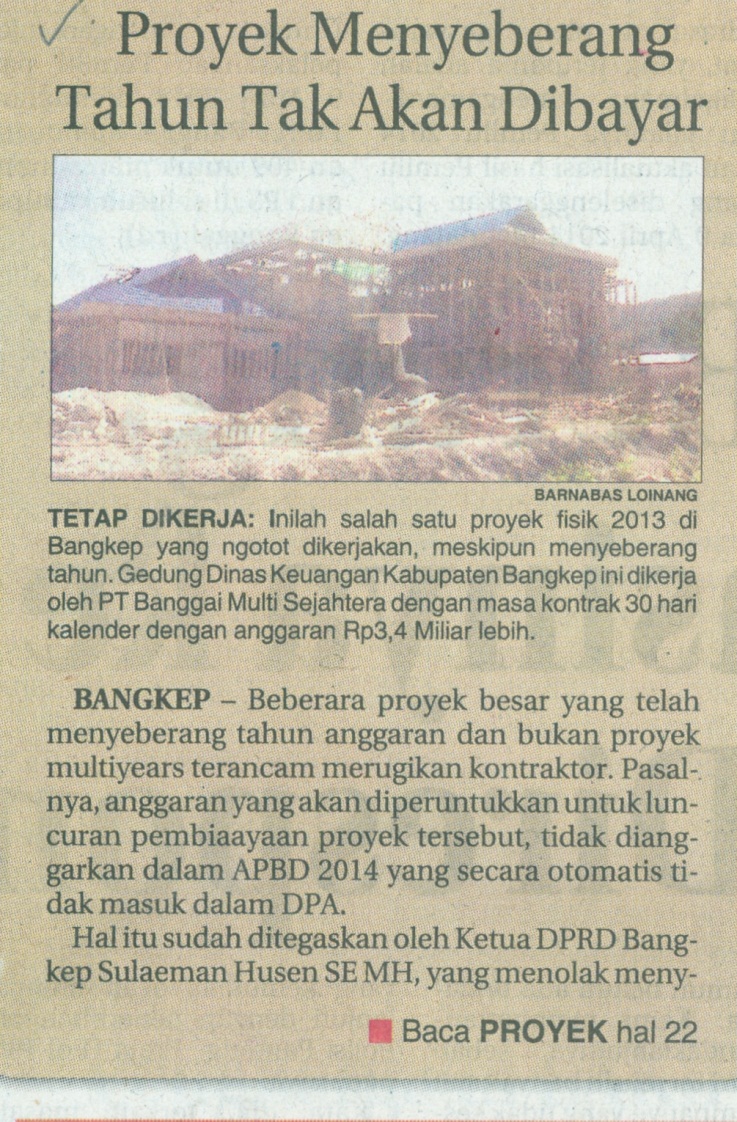 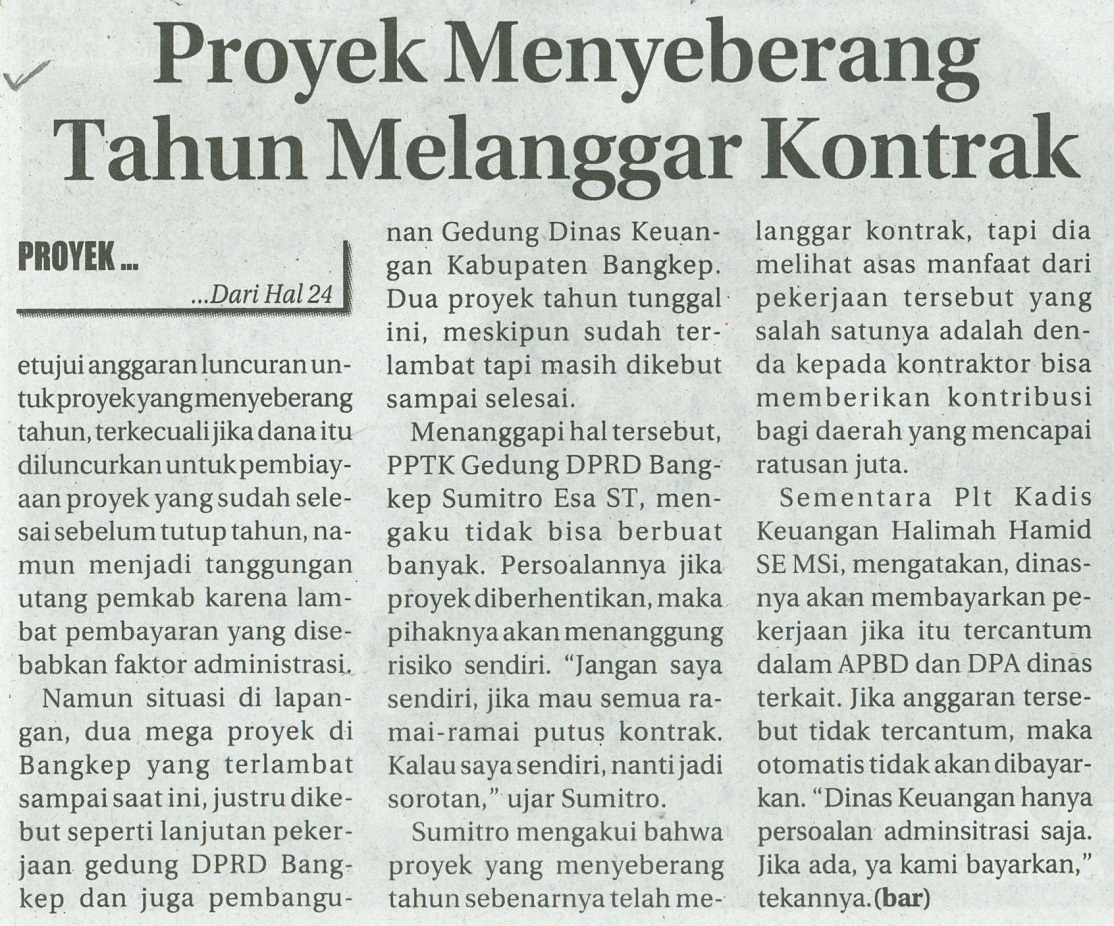 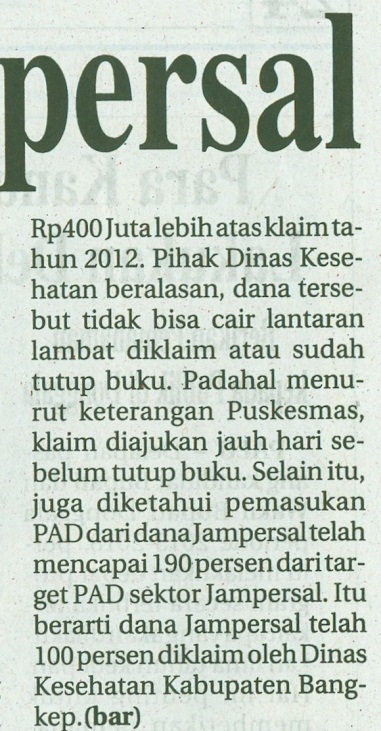 Harian    	:Radar SultengKasubaudSulteng IIHari, tanggal:Jumat, 07 Februari 2014KasubaudSulteng IIKeterangan:Halaman 24  Kolom 03-04; Hal. 22 Kol. 24-26KasubaudSulteng IIEntitas:Kabupaten Banggai KepulauanKasubaudSulteng II